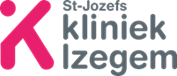 Coloscopie onder anesthesieDoel van de test :Het doel van het onderzoek is om de binnenkant van de hele dikke darm (colon) en het laatste deel van de dunne darm (terminale ileum) te bekijken. Het wordt gebruikt om :Afwijkingen van de darmen op te sporen (ontsteking, poliep, zweer, kanker, bloedingshaard,…)Zo nodig stukjes slijmvlies van de darmwand te nemen (=biopsies) voor verder microscopisch onderzoek.Zo nodig een behandeling uit te voeren (poliep wegnemen, bloeding stelpen,…)Voorbereiding DarmvoorbereidingOm een betrouwbaar en veilig onderzoek uit te kunnen voeren, moet de dikke darm volledig worden gereinigd. Hoe beter de voorbereiding hoe groter de betrouwbaarheid en veiligheid van het onderzoek. Een onvoldoende voorbereiding kan ervoor zorgen dat het onderzoek niet of onvolledig kan doorgaan. Hoe verloopt de darmvoorbereiding?:Vanaf de de 3de dag voor het onderzoek moet U een restenarm dieet (= vezelarme voeding) volgen.enkel nog : wit brood, gestoofde groenten, vlees, vis, pasta, rijst en aardappelen.te vermijden : rauwkost en fruit (zeker pitvruchten, zoals druiven, kiwi, tomaten, …), champignons en bruin of volkoren brood.De avond voor het onderzoek mag U nog een lichte maaltijd nemen, en dit rond 17-18u. Nadien moet u de darmvoorbereiding met het moviprep innemen. U zal dan verschillende keren diarree krijgen, met soms krampen en zelden onpasselijkheid of braken. Niet ongerust zijn als u toch nog niet veel stoelgang maakt, dit wordt dan opgelost de dag van de opname. Nadat de darmvoorbereiding is gestart mag geen vast voedsel meer eten. U mag wel nog heldere vloeistof (water, appelsap, thee, koffie, heldere bouillon) drinken.MOVI-PREP : de verpakking omvat 2 pakjes. De avond voor het onderzoek lost u het  eerste pakje met twee zakjes (A+B) op in 1 liter water en uitdrinken, erna minstens nog 1liter water of helder appelsap of heldere thee drinken. De ochtend van het onderzoek lost u opnieuw zakje A+B op in 1 liter water en uitdrinken. Daarna terug minstens 1 liter heldere vloeistof, blijven drinken tot de stoelgang volledig helder is (kleur van witte wijn, zonder brokjes). Na 10 u blijft je nuchter, niets meer eten of drinken.  Tegen het afgesproken uur (meestal tussen 12u en 12u30) meldt u zich aan bij de opnamedienst van het ziekenhuis. Bij voorbereiding IN het ziekenhuis drinkt u ‘s avonds voor het onderzoek zakje A+B in 1 liter water en nadien 1 liter heldere vloeistof. De ochtend van het onderzoek kom je tegen 8u nuchter naar het ziekenhuis. Breng de rest van de voorbereiding mee naar het ziekenhuis.VerdovingHet onderzoek gebeurt onder volledige verdoving (anesthesie) om het onderzoek voor u comfortabeler te maken.  Hierbij brengt de anesthesist u volledig in slaap. Tijdens het onderzoek zal u niks van het onderzoek merken. Na de verdoving wordt u naar de ontwaakzaal gebracht. Als u voldoende wakker bent wordt u naar de kamer gebracht. Na de verdoving mag u gedurende 24 uur geen voertuig of andere gevaarlijke machines bedienen. Voorzie zeker vervoer na het onderzoek gezien u zelf niet mag rijden. Als u allergisch bent of bepaalde producten niet goed verdraagt dient u dit zeker aan de arts te melden voor het onderzoek doorgaat. Om de verdoving te kunnen laten doorgaan is het belangrijk dat de vragenlijst die wordt meegegeven bij het maken van de afspraak correct is ingevuld.  Zonder dit ingevulde boekje kan de verdoving en het onderzoek om veiligheidsredenen NIET doorgaan. Medicatie:Bloedverdunnende medicatie (Marcoumar, marevan, asalfow, brilique, plavix, xarelto, eliquis, pradaxa, ….) dienen vaak te worden gestopt voor het onderzoek. Bespreek dit steeds met uw huisarts welke medicatie op welk tijdstip gestopt dient te worden. Ijzersupplementen worden best 5 dagen voor het onderzoek gestopt. Indien u diabetes medicatie neemt wordt best overlegd met uw arts over welke dosis medicatie op welk tijdstip dient te worden ingenomen.Andere medicatie mag de ochtend van het onderzoek gewoon ingenomen worden. De darmspoeling kan wel de werking van sommige medicatie verminderen (vb anticonceptie)Het onderzoek Het onderzoek gebeurt met een coloscoop (een lange slang met aan het einde een camera) waarmee beelden van de binnenkant van de darm verkregen worden. Het toestel wordt via de anus binnengebracht en opgeschoven tot het einde van de darm. Tijdens het onderzoek worden verschillende bochten gepasseerd en wordt er gas in de darmen geblazen. Dit kan aanleiding geven tot krampen en ongemak tijdens het onderzoek. Dit is ook de reden waarom we verdoving geven om de last zo beperkt mogelijk te maken. Er wordt ook met CO2 gas gewerkt en niet met lucht omdat CO2 gas minder last geeft van krampen nadien.  Het gas ontsnapt nog sneller als u na het onderzoek windjes kan maken. Het onderzoek duurt ongeveer een 15-30 minuten.  Na het onderzoek slaapt u wat uit op de ontwaakzaal, als u wakker genoeg bent gaat u naar uw kamer. Als er poliepen worden gezien tijdens het onderzoek worden deze in principe tijdens het onderzoek verwijderd tenzij de arts oordeelt dat dit niet veilig kan gebeuren tijdens deze procedure. De arts die het onderzoek uitvoerde komt u het resultaat op de kamer meedelen. Bijwerkingen Een coloscopie is een betrouwbaar en zeer veilig onderzoek. Het is de beste manier om de dikke darm te onderzoeken. Geen enkel onderzoek is echter 100% betrouwbaar en 100% veilig. BETROUWBAAR: Een coloscopie is het beste onderzoek om de dikke darm te onderzoeken. De darmwand kan door de bochten en plooien nooit 100% in beeld gebracht worden waardoor het kan gebeuren dat een letsel niet opgemerkt wordt. Er wordt uiteraard maximale inspanning gedaan om alles zo goed mogelijk te zien. Hoe properder de darm is hoe betrouwbaarder het onderzoek. VEILIG: Complicaties bij een coloscopie zijn zeldzaam, er kan tijdens een coloscopie een bloeding ontstaan (< 1-3% van de gevallen), een perforatie (gaatje in de darm) ontstaan (<0.5%) of pijn na het wegnemen van een poliep (0.5-1%).  Een bloeding kan meestal tijdens of met een nieuwe coloscopie gestelpt worden. Indien een gaatje in de darm ontstaat, wat uiterst zeldzaam gebeurd, kan een operatie nodig zijn om het gaatje te sluiten. De colonoscoop is een ingewikkeld optisch-elektronisch toestel bedoeld voor meervoudig gebruik. Het toestel kan niet gesteriliseerd worden door verhitting boven 100° C. Vóór elk nieuw gebruik wordt de colonoscoop grondig gereinigd en gedesinfecteerd volgens de recentste internationale wetenschappelijke normen en de bestaande wetgeving ter zake. Hoewel infectie nooit volledig kan uitgesloten worden, is dit toch extreem zeldzaam. Wenst u hierover meer details, bespreek dit dan vooraf met Uw dokter.SamenvattingDATUM VAN HET ONDERZOEKStoppen bloedverdunnerBloedverdunnende medicatie stoppen op de afgesproken dag: Bloedverdunnende medicatie stoppen op de afgesproken dag: 3 dagen voor het onderzoekStart restenarm dieetStart restenarm dieet3 dagen voor het onderzoekWELNIET3 dagen voor het onderzoekWit broodGestoofde groentenVlees/ VisWitte rijstPastaRauwkostFruit, Pitvruchten, peulvruchten druiven, kiwi, tomaten, champignonsbruin of volkoren 1 dag voor het onderzoek16-17u18uLichte maaltijd: wit brood met boter/kaas/choco. Start met de darmspoeling, Lichte maaltijd: wit brood met boter/kaas/choco. Start met de darmspoeling, 1 dag voor het onderzoek16-17u18uMOVIPREPMOVIPREP1 dag voor het onderzoek16-17u18uZakje A+B in 1 liter water  oplossen en uitdrinken in 1 uur. Nadien minstens nog 1 liter water, thee of helder appelsapNIETS MEER ETENZakje A+B in 1 liter water  oplossen en uitdrinken in 1 uur. Nadien minstens nog 1 liter water, thee of helder appelsapNIETS MEER ETENDag van het onderzoek8u10u12u+/- 18u8uVOORBEREIDING THUIS:Zakje A+B in 1 liter water  oplossen en uitdrinken in 1 uur. Nadien minstens nog 1 liter water, thee of helder appelsap.NIETS ETENMedicatie mag worden ingenomen met  water.Stoppen met drinken, nuchter blijven (NIETS eten of drinken)Aanmelden in het dagziekenhuis voor de coloscopie.Breng de ingevulde vragenlijst mee naar het onderzoek.Ontslag uit het ziekenhuis nadat u de arts hebt gesproken.U mag zelf geen voertuig besturen. VOORBEREIDING IN HET ZIEKEHUISKom naar het ziekenhuis, breng de rest van de voorbereiding en de ingevulde vragenlijst mee naar het ziekenhuis. VOORBEREIDING THUIS:Zakje A+B in 1 liter water  oplossen en uitdrinken in 1 uur. Nadien minstens nog 1 liter water, thee of helder appelsap.NIETS ETENMedicatie mag worden ingenomen met  water.Stoppen met drinken, nuchter blijven (NIETS eten of drinken)Aanmelden in het dagziekenhuis voor de coloscopie.Breng de ingevulde vragenlijst mee naar het onderzoek.Ontslag uit het ziekenhuis nadat u de arts hebt gesproken.U mag zelf geen voertuig besturen. VOORBEREIDING IN HET ZIEKEHUISKom naar het ziekenhuis, breng de rest van de voorbereiding en de ingevulde vragenlijst mee naar het ziekenhuis. 